基隆市112年度性別平等教育宣導月辦理成果學校名稱:   中正國小   編號名稱辦理方式(勾選)日期日期活動內容參與  對象人次1月經教育□性平委員會□集會宣導□期刊宣導□研習□活動(競賽、表演、參觀)□讀書會□其他________112.3.10112.3.10講師：林麗卿老師主題：甚麼是月經時數：1小時成效：學生透過宣導了解甚麼是月經並知道如何面對學生72防治數位網路性別暴力□性平委員會□集會宣導□期刊宣導□研習□活動(競賽、表演、參觀)□讀書會□其他________112.3.3112.3.3講師：董又菁老師主題：防治數位網路性別暴力時數：1小時成效：家長能了解何謂數位網路性別暴力並知道如何防治家長153性剝削/防治數位網路性別暴力□性平委員會□集會宣導□期刊宣導□研習□活動(競賽、表演、參觀)□讀書會□其他________112.3.15112.3.15講師：陳勇毅主題：防止網路詐騙以及網路性別暴力時數：1小時成效：學生透過宣導了解如何防止網絡詐騙以及明白如何防止網路性別暴力學生554兒少性剝削防治與因應方式□性平委員會□集會宣導□期刊宣導□研習□活動(競賽、表演、參觀)□讀書會□其他________111.3.28111.3.28講師：張育晏主題：如何防止校園性別事件時數：1小時成效：教師透過宣導活動知道如何防治兒少性剝削以及相關因應方式教師65總        計總        計總        計總        計總        計總        計總        計142成果照片成果照片成果照片成果照片成果照片成果照片成果照片成果照片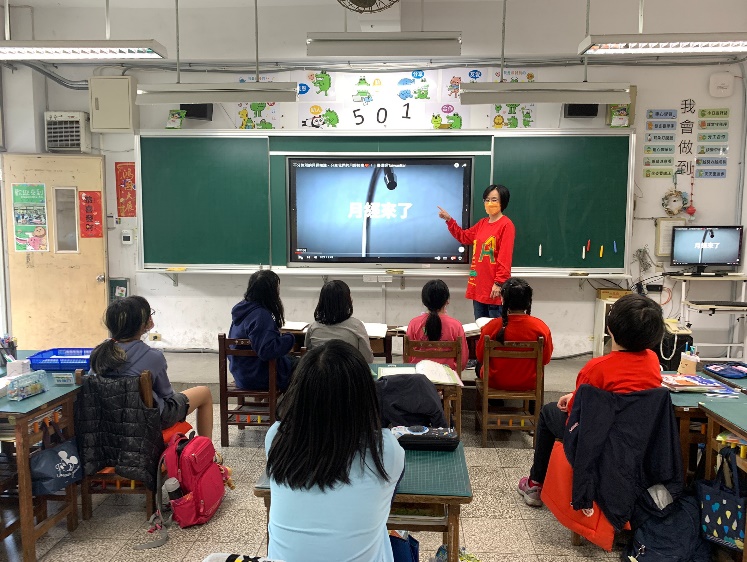 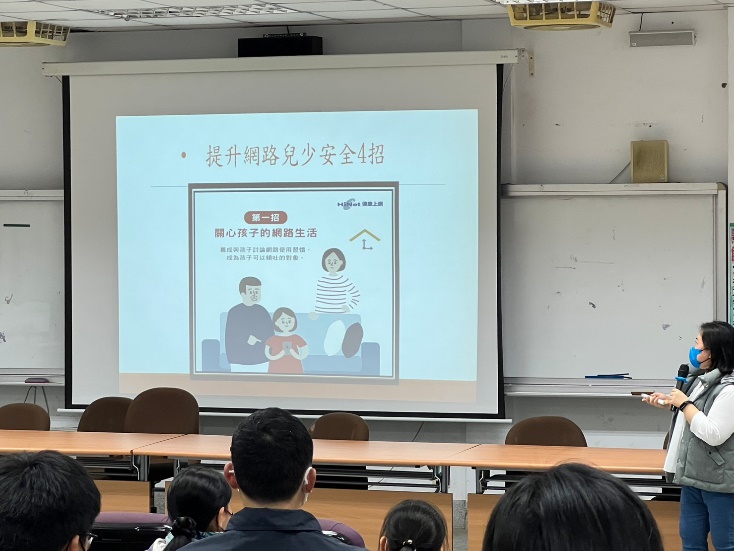 說明:學生能以健康正確的心理面對月經的到來，並知道如何正確使用衛生棉條說明:學生能以健康正確的心理面對月經的到來，並知道如何正確使用衛生棉條說明:學生能以健康正確的心理面對月經的到來，並知道如何正確使用衛生棉條說明:學生能以健康正確的心理面對月經的到來，並知道如何正確使用衛生棉條說明: 學生家長能知道網路安全之相關議題並能明白如何防治數位網路性別暴力說明: 學生家長能知道網路安全之相關議題並能明白如何防治數位網路性別暴力說明: 學生家長能知道網路安全之相關議題並能明白如何防治數位網路性別暴力說明: 學生家長能知道網路安全之相關議題並能明白如何防治數位網路性別暴力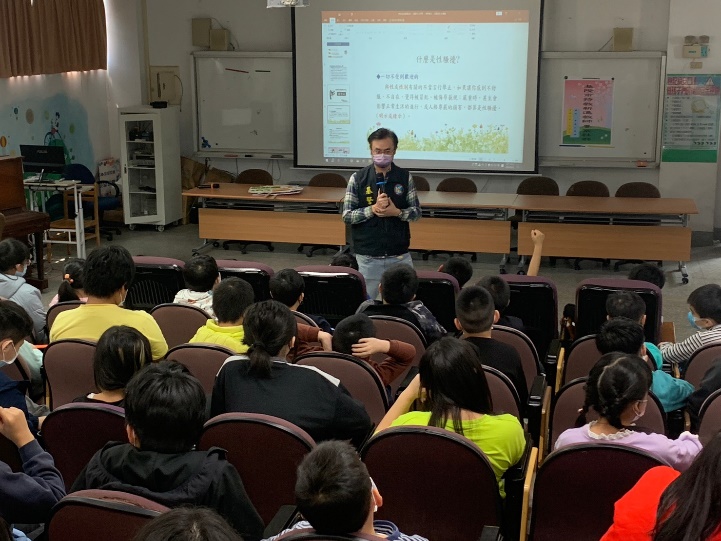 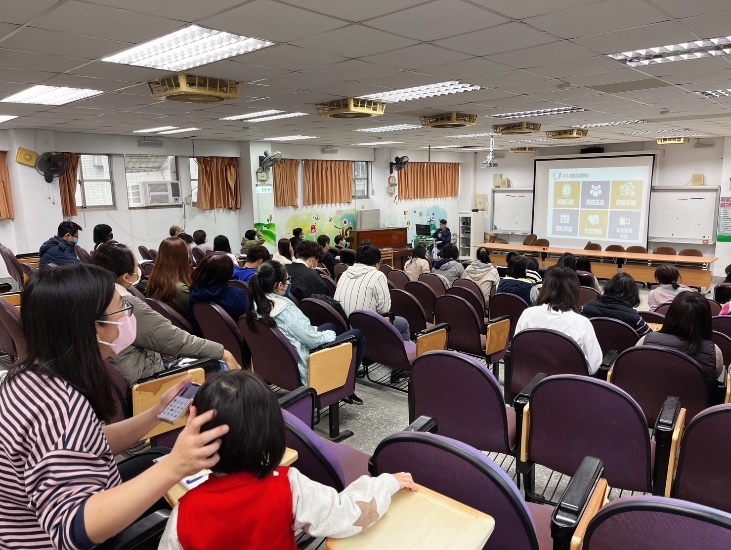 說明:學生透過宣導了解如何防止網絡詐騙以及明白如何防止網路性別暴力說明:學生透過宣導了解如何防止網絡詐騙以及明白如何防止網路性別暴力說明:學生透過宣導了解如何防止網絡詐騙以及明白如何防止網路性別暴力說明:學生透過宣導了解如何防止網絡詐騙以及明白如何防止網路性別暴力說明:教師透過宣導活動知道如何防治兒少性剝削以及相關因應方式說明:教師透過宣導活動知道如何防治兒少性剝削以及相關因應方式說明:教師透過宣導活動知道如何防治兒少性剝削以及相關因應方式說明:教師透過宣導活動知道如何防治兒少性剝削以及相關因應方式說明:說明:說明:說明:說明:說明:說明:說明: